MODIFIED GLOBAL PHYSICAL ACTIVITY QUESTIONNAIRE(Instruction to the interviewer: Please ask the questions carefully and fill up the boxes appropriately) I am going to ask you about the time you spend doing different types of physical activity in a typical week. Please answer these questions even if you do not consider yourself to be a physically active person.  At WorkThink first about the time you spend doing work.  Think of work as the things that you have to do such as paid or unpaid work, study/training, household chores, harvesting food/crops, fishing or hunting for food, seeking employment. [Insert other examples if needed].  In answering the following questions 'vigorous-intensity activities' are activities that require hard physical effort and cause large increases in breathing or heart rate, 'moderate-intensity activities' are activities that require moderate physical effort and cause small increases in breathing or heart rate.Code Questions ResponseP1Does your work involve vigorous-intensity activity that causes large increases in breathing or heart rate like [carrying or lifting heavy loads, digging or construction work] for at least 10 minutes continuously? Yes  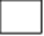 No    If Yes Go to P1AElse go to P2P1APlease note the number of days a week and time spent each day on the following activities listed below which are considered to be vigorous. Write aside only those activities that is carried out by you in a typical weekPlease note the number of days a week and time spent each day on the following activities listed below which are considered to be vigorous. Write aside only those activities that is carried out by you in a typical weekPlease note the number of days a week and time spent each day on the following activities listed below which are considered to be vigorous. Write aside only those activities that is carried out by you in a typical weekActivityNumber of days a weekTime spent in a dayP1A1Carrying, loading or stacking wood└─┴─┘hrs└─┴─┘:mins└─┴─┘P1A2Drawing water from the well and bringing water from other house └─┴─┘hrs└─┴─┘:mins└─┴─┘P1A3Laying crushed rock└─┴─┘hrs└─┴─┘:mins└─┴─┘P1A4 Ural - Manual grinding└─┴─┘hrs└─┴─┘:mins└─┴─┘P1A5  Pounding grains└─┴─┘hrs└─┴─┘:mins└─┴─┘P1A6Chopping wood-splitting logs└─┴─┘hrs└─┴─┘:mins└─┴─┘P1A7Carrying heavy loads such as bricks└─┴─┘hrs└─┴─┘:mins└─┴─┘P1A8Any other…………………………..(Please specify)└─┴─┘hrs└─┴─┘:mins└─┴─┘P1A9Any other…………………………..(Please specify)└─┴─┘hrs└─┴─┘:mins└─┴─┘P1A10Any other…………………………..(Please specify)└─┴─┘hrs└─┴─┘:mins└─┴─┘Code Questions ResponseP2Does your work involve moderate-intensity activity that causes small increases in breathing or heart rate such as brisk walking [or carrying light loads] for at least 10 minutes continuously?Yes   No     If Yes Go to P2AElse go to P3P2APlease note the number of days a week and time spent each day on the following activities listed below which are considered to be moderate. Write aside only those activities that is carried out by you in a typical weekPlease note the number of days a week and time spent each day on the following activities listed below which are considered to be moderate. Write aside only those activities that is carried out by you in a typical weekPlease note the number of days a week and time spent each day on the following activities listed below which are considered to be moderate. Write aside only those activities that is carried out by you in a typical weekP2AActivityNumber of days a weekTime spent in a dayP2A1Washing clothes└─┴─┘hrs└─┴─┘:mins└─┴─┘P2A2 Sweeping floor (inside or outside house)└─┴─┘hrs └─┴─┘: mins└─┴─┘P2A3Mopping floor( bend on knees and using hand)└─┴─┘hrs └─┴─┘: mins └─┴─┘P2A4Drawing and bringing water from outside tap└─┴─┘hrs └─┴─┘: mins └─┴─┘P2A5Animal care: feeding animals, washing animals ,cleaning animal house, etc)└─┴─┘hrs └─┴─┘: mins └─┴─┘P2A6Walking to bring grass, leaves, etc for feeding animals└─┴─┘hrs └─┴─┘: mins└─┴─┘P2A7Milking cow└─┴─┘hrs └─┴─┘: mins└─┴─┘P2A8Gardening: watering plants, pruning, sowing seeds, cleaning, etc└─┴─┘hrs └─┴─┘: mins └─┴─┘P2A9Patient and elderly care└─┴─┘hrs └─┴─┘: mins └─┴─┘P2A10Tailoring└─┴─┘hrs └─┴─┘: mins └─┴─┘P2A11Child care-standing, dressing, bathing, grooming, feeding and occasional lifting of the child└─┴─┘hrs └─┴─┘: mins └─┴─┘P2A12Multiple household task all at once-vigorous effort└─┴─┘hrs └─┴─┘:mins └─┴─┘P2A13Sweeping the garage, sidewalk and outside the house└─┴─┘hrs └─┴─┘:mins └─┴─┘P2A14Cooking or food preparation└─┴─┘hrs └─┴─┘: mins └─┴─┘P2A15Shopping grocery without  a grocery cart and carrying packages└─┴─┘hrs └─┴─┘: mins └─┴─┘P2A16Any other……………….(Please specify)└─┴─┘hrs └─┴─┘:mins └─┴─┘P2A17Any other……………….(Please specify)└─┴─┘hrs └─┴─┘:mins └─┴─┘P2A18Any other……………….(Please specify)└─┴─┘hrs └─┴─┘:mins └─┴─┘Code Code Code Questions ResponseP3P3Do you walk or use a bicycle (pedal cycle) for at least 10 minutes continuously to get to and from places?Do you walk or use a bicycle (pedal cycle) for at least 10 minutes continuously to get to and from places?Yes    No     If Yes go to P3AIf No, go  to P 4If Yes go to P3AIf No, go  to P 4If Yes go to P3AIf No, go  to P 4Walking to and from placesWalking to and from placesWalking to and from placesWalking to and from placesWalking to and from placesWalking to and from placesWalking to and from placesWalking to and from placesRecreational activitiesThe next questions exclude the work and transport activities that you have already mentioned.Now I would like to ask you about sports, fitness and recreational activities (leisure)Recreational activitiesThe next questions exclude the work and transport activities that you have already mentioned.Now I would like to ask you about sports, fitness and recreational activities (leisure)Recreational activitiesThe next questions exclude the work and transport activities that you have already mentioned.Now I would like to ask you about sports, fitness and recreational activities (leisure)Recreational activitiesThe next questions exclude the work and transport activities that you have already mentioned.Now I would like to ask you about sports, fitness and recreational activities (leisure)Recreational activitiesThe next questions exclude the work and transport activities that you have already mentioned.Now I would like to ask you about sports, fitness and recreational activities (leisure)Recreational activitiesThe next questions exclude the work and transport activities that you have already mentioned.Now I would like to ask you about sports, fitness and recreational activities (leisure)Recreational activitiesThe next questions exclude the work and transport activities that you have already mentioned.Now I would like to ask you about sports, fitness and recreational activities (leisure)Recreational activitiesThe next questions exclude the work and transport activities that you have already mentioned.Now I would like to ask you about sports, fitness and recreational activities (leisure)P4Do you do any vigorous-intensity sports, fitness or recreational (leisure) activities that cause large increases in breathing or heart rate like [running or football, badminton,] for at least 10 minutes continuously? Do you do any vigorous-intensity sports, fitness or recreational (leisure) activities that cause large increases in breathing or heart rate like [running or football, badminton,] for at least 10 minutes continuously? Do you do any vigorous-intensity sports, fitness or recreational (leisure) activities that cause large increases in breathing or heart rate like [running or football, badminton,] for at least 10 minutes continuously? Yes    No     Yes    No       If  Yes go to  P5  If No, go  to P7  If  Yes go to  P5  If No, go  to P7P5In a typical week, on how many days do you do vigorous-intensity sports, fitness or recreational (leisure) activities?In a typical week, on how many days do you do vigorous-intensity sports, fitness or recreational (leisure) activities?In a typical week, on how many days do you do vigorous-intensity sports, fitness or recreational (leisure) activities?Number of days└─┘Number of days└─┘Number of days└─┘Number of days└─┘P6How much time do you spend doing vigorous-intensity sports, fitness or recreational activities on a typical day?How much time do you spend doing vigorous-intensity sports, fitness or recreational activities on a typical day?How much time do you spend doing vigorous-intensity sports, fitness or recreational activities on a typical day?Hours : minutes	└─┴─┘: └─┴─┘hrs: minsHours : minutes	└─┴─┘: └─┴─┘hrs: minsHours : minutes	└─┴─┘: └─┴─┘hrs: minsHours : minutes	└─┴─┘: └─┴─┘hrs: minsP7Do you do any moderate-intensity sports, fitness or recreational(leisure) activities that causes a small increase in breathing or heart rate such as brisk walking, cycling, swimming, volleyball for at least 10 minutes continuously?Do you do any moderate-intensity sports, fitness or recreational(leisure) activities that causes a small increase in breathing or heart rate such as brisk walking, cycling, swimming, volleyball for at least 10 minutes continuously?Do you do any moderate-intensity sports, fitness or recreational(leisure) activities that causes a small increase in breathing or heart rate such as brisk walking, cycling, swimming, volleyball for at least 10 minutes continuously?Yes  	 No	Yes  	 No	Yes  	 No	If Yes go to P8If No go to P10P8In a typical week, on how many days do you do moderate-intensity sports, fitness or recreational (leisure) activitiesIn a typical week, on how many days do you do moderate-intensity sports, fitness or recreational (leisure) activitiesIn a typical week, on how many days do you do moderate-intensity sports, fitness or recreational (leisure) activitiesNumber of days└─┘Number of days└─┘Number of days└─┘Number of days└─┘P9How much time do you spend doing moderate-intensity sports, fitness or recreational (leisure) activities on a typical day?How much time do you spend doing moderate-intensity sports, fitness or recreational (leisure) activities on a typical day?How much time do you spend doing moderate-intensity sports, fitness or recreational (leisure) activities on a typical day?Hours : minutes	└─┴─┘: └─┴─┘Hours : minutes	└─┴─┘: └─┴─┘Hours : minutes	└─┴─┘: └─┴─┘Hours : minutes	└─┴─┘: └─┴─┘Sedentary Behaviour: The following question is about sitting or reclining at work, at home, getting to and from places, or with friends including time spent [sitting at a desk, sitting with friends, travelling in car, bus, train, reading, playing cards or watching television], but do not include time spent sleeping.Sedentary Behaviour: The following question is about sitting or reclining at work, at home, getting to and from places, or with friends including time spent [sitting at a desk, sitting with friends, travelling in car, bus, train, reading, playing cards or watching television], but do not include time spent sleeping.Sedentary Behaviour: The following question is about sitting or reclining at work, at home, getting to and from places, or with friends including time spent [sitting at a desk, sitting with friends, travelling in car, bus, train, reading, playing cards or watching television], but do not include time spent sleeping.P10How much time do you usually spend sitting or reclining on a typical day?	Hours : minutes└─┴─┘:    └─┴─┘P11How many hours do you sleep on average during night?Hours : minutes└─┴─┘:    └─┴─┘